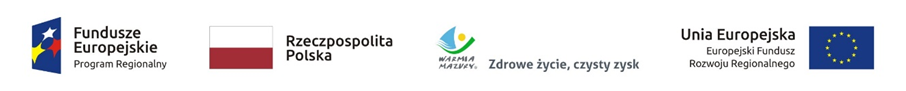 Załącznik nr 1 do zapytania ofertowegoSR.042.13.5.2019                                                                          …………………………………………..                                                                                                       (miejscowość, data)FORMULARZ OFERTOWYWYKONAWCA:..................................................................................................................................(Nazwa wykonawcy)………………………………………………………………………………………………(adres wykonawcy………………………………………………………………………………………………(adres do korespondencji)………………………………………………….(województwo)………………………………………………………………………………………..(tel., fax)……………………………………………………………….(e-mail)Odpowiadając na zapytanie ofertowe, którego przedmiotem jest opracowanie oraz opublikowanie w serwisie internetowym artykułu promocyjnego dotyczącego zakończenia realizacji projektu pn.: „Przebudowa zabytkowego budynku sali sportowej przy ul. Armii Krajowej 16 w Ełku i nadanie jej funkcji społecznych”, który otrzymał dofinansowanie ze środków Unii Europejskiej z Europejskiego Funduszu Rozwoju Regionalnego oraz budżetu państwa w ramach Regionalnego Programu Operacyjnego Województwa Warmińsko-Mazurskiego na lata 2014-2020 oferujemy wykonanie przedmiotu zamówienia, zgodnie z opisem przedmiotu zamówienia na warunkach określonych przez Zamawiającego.Oferujemy całkowite wykonanie przedmiotu zamówienia, za cenę ofertową brutto:……………..……………….zł (słownie……………………………………………….................................................................................) w tym należny podatek VAT. Specyfikacja kosztów:……………………………………………………………………………………………………………………………………………………………………………………………………………………………………………………………………………………………………………………………………………………………………………………………………………………………………………………………………………………………………………………………………………………………………………………………………………………………………………………………………………………Cena ofertowa określona w ust. 2 zawiera wszystkie koszty związane z całkowitym wykonaniem przedmiotu zamówienia.Oferujemy wykonanie przedmiotu zamówienia w terminie określonym w zapytaniu ofertowym.Oświadczam , że ja (imię i nazwisko)…………………………………………………………….. niżej podpisany(a) jestem upoważniony(a) do reprezentowania Wykonawcy w niniejszym zapytaniu ofertowym o udzielenie zamówienia publicznego na podstawie………………………………………..Administratorem danych osobowych jest Gmina Miasto Ełk z siedzibą przy ul. Piłsudskiego 4, 19-300 Ełk. Podane w formularzu dane będą przetwarzane wyłącznie w celach, na które oferent wyraził zgodę. Podanie danych jest dobrowolne. Oferent ma prawo dostępu do podanych danych oraz do ich poprawiania, jednocześnie oferentowi przysługuje prawo do odwołania zgody na przetwarzanie jego danych osobowych.Wyrażam zgodę na przetwarzanie moich danych osobowych podanych w pkt. 1 formularza ofertowego przez Gminę Miasto Ełk w związku z moim udziałem w postępowaniu o udzielenie zamówienia.Wyrażam zgodę na umieszczenie powyższych danych osobowych w bazie adresowej Gminy Miasta Ełk w celu umożliwienia kontaktu, przekazywania informacji.                                                                               …………………………………………………………..                                                                                             Pieczęć i podpis Wykonawcy